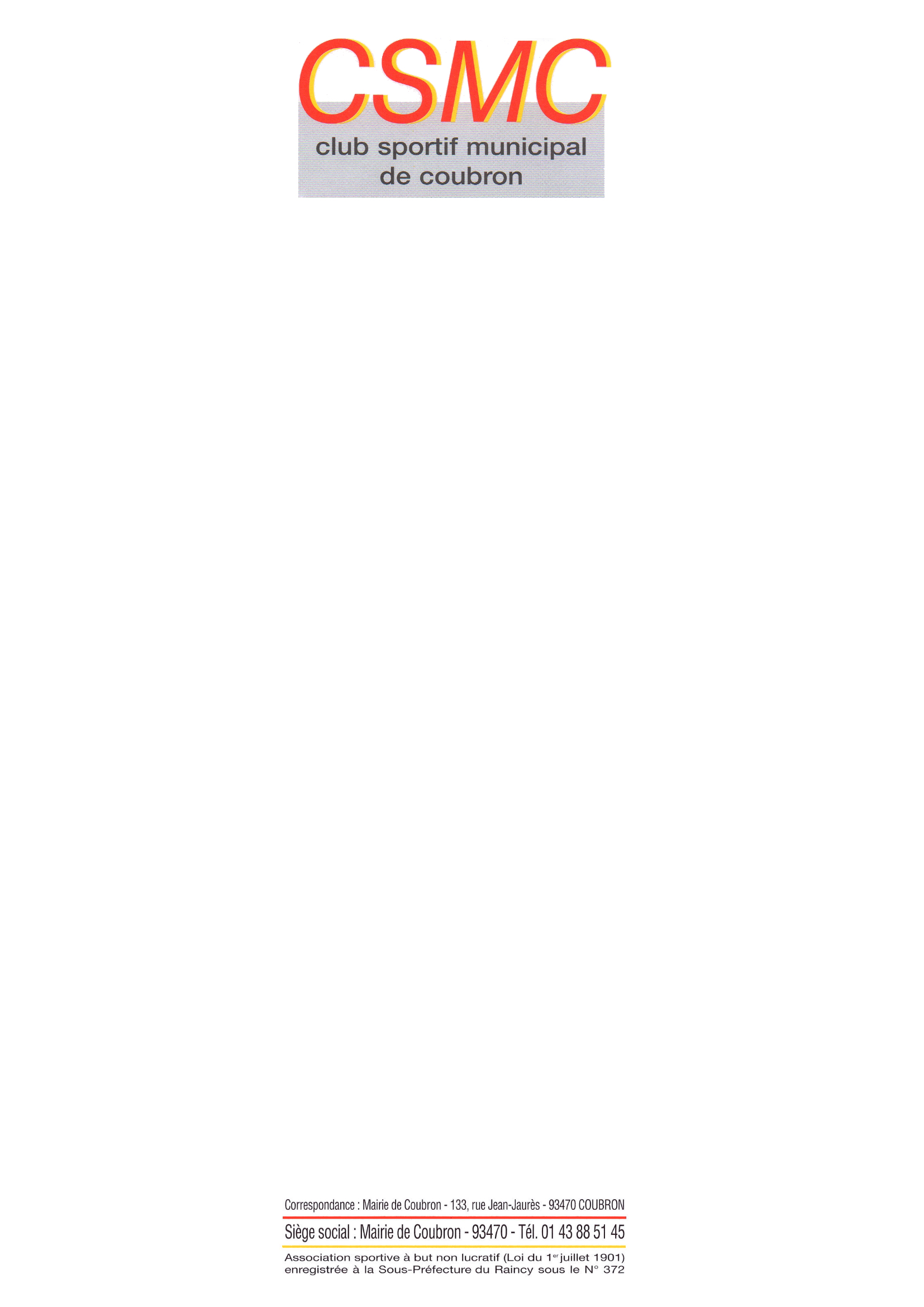 Section JUDO 							Tél : 06.74.13.73.09Site web : www.judo-coubron.com					Coubron, le 20 Août 2020	Madame, Monsieur, La section JUDO vous informe que le DOJO rouvrira ses portes à partir du jeudi 3 septembre 2020 à  au gymnase de Coubron, 17 chemin de Chantereine, 93470 COUBRON. Du jeudi 3 septembre au samedi 5 septembre 2020, le club sera ouvert aux heures des cours afin d’effectuer des inscriptions ou des réinscriptions, c’est-à-dire : Le jeudi 		de  		à 	20h30 Le samedi 		de 	à 	16h30Pour le renouvellement d’adhésion, non effectué en juin suite à la pandémie de COVID 19, il est souhaitable de venir directement au club aux horaires indiqués ci-dessus.Vous pourrez également vous renseigner et vous inscrire au FORUM DES ASSOCIATIONS qui se déroulera à la salle de spectacle Jean Corlin, 17 chemin de Chantereine, le samedi 05 septembre 2020 de  à 18h sous réserve de l’évolution de la situation sanitaire.Les cours recommenceront effectivement dès le jeudi 10 septembre 2020 à J’assurerai personnellement l’encadrement de la saison 2020/2021 aidé par l’équipe habituelle.Souhaitant que vous ayez passé d’agréables vacances et dans l’espoir de vous compter de nouveau au nombre de mes élèves, recevez, Madame, Monsieur, l’expression de mes sentiments sportifs les meilleurs et les plus cordialement dévoués. Le Directeur Technique et SportifJoël FROMENTATTENTION PARRAINAGE : Réduction de 25% sur la cotisation club du 1er trimestre à tout ancien adhérent qui se réinscrit et amène un nouvel élève pour la saison 2019/2020, (sauf frère et sœur). 